CHARLOTTE BISHOP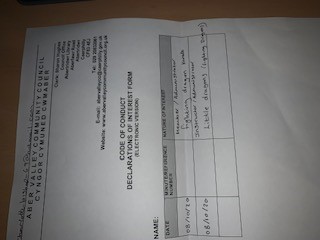 